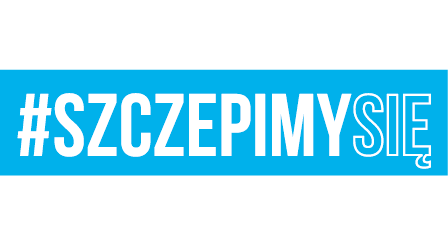 Wrocław, 25 maja 2021 r.ZAWIADOMIENIE O WYBORZE NAJKORZYSTNIEJSZEJ OFERTY 
W ZAKRESIE ZADANIA NR 5 (w trybie art. 260 ustawy z dnia 11 września 2019 r. - Prawo zamówień publicznych 
Dz.U. z 2019 r., poz. 2019 z późn. zm.)Nr sprawy: MED/145/2021Dotyczy: postępowania klasycznego prowadzonego w trybie podstawowym na dostawę wyrobów laboratoryjnych dla WOMP Wrocław. Działając na podstawie art. 253 ust. 2 ustawy z dnia 11 września 2019 r. - Prawo zamówień publicznych (Dz.U. z 2019 r., poz. 2019 z późn. zm.) Zamawiający – 2. Wojskowy Oddział Gospodarczy z siedziba we Wrocławiu (50-984) przy ul. Obornickiej 100-102 informuje, że 
do realizacji przedmiotu zamówienia, w zakresie zadania nr 5, wybrano niżej wymienionego Wykonawcę, którego oferta została oceniona jako najkorzystniejsza i spełniająca warunki SWZ: zadanie nr 5:EKOHIGIENA APARATURY Ryszard Putyra Sp. J. ul. Strzelecka 19, 55-300 Środa Śląskacena brutto: 738,00 zł (słownie: siedemset trzydzieści osiem złotych 00/100) - 60,00 pkt;termin dostawy: 30 dni - 0,00 pkt;wysokość kary umownej: 10% - 20,00 pkt.80,00 pkt wg przyjętego kryterium cena brutto 60%, termin dostawy 20%, wysokość kary umownej 20%.W ww. postępowaniu zostały złożone następujące oferty:zadanie nr 5:EKOHIGIENA APARATURY Ryszard Putyra Sp. J. ul. Strzelecka 19, 55-300 Środa Śląskacena brutto: 738,00 zł (słownie: siedemset trzydzieści osiem złotych 00/100) - 60,00 pkt;termin dostawy: 30 dni - 0,00 pkt;wysokość kary umownej: 10% - 20,00 pkt;80,00 pkt wg przyjętego kryterium cena brutto 60%, termin dostawy 20%, wysokość kary umownej 20%.KOMENDANTpłk Bogdan DRĄGWykonano w 1 egz. - do wysłania przez platformęKinga RUCIŃSKA 25.05.2021 r.a/a - T-2712Sekcja Zamówień Publicznych